第45回　全日本レディース決勝大会　愛媛県大会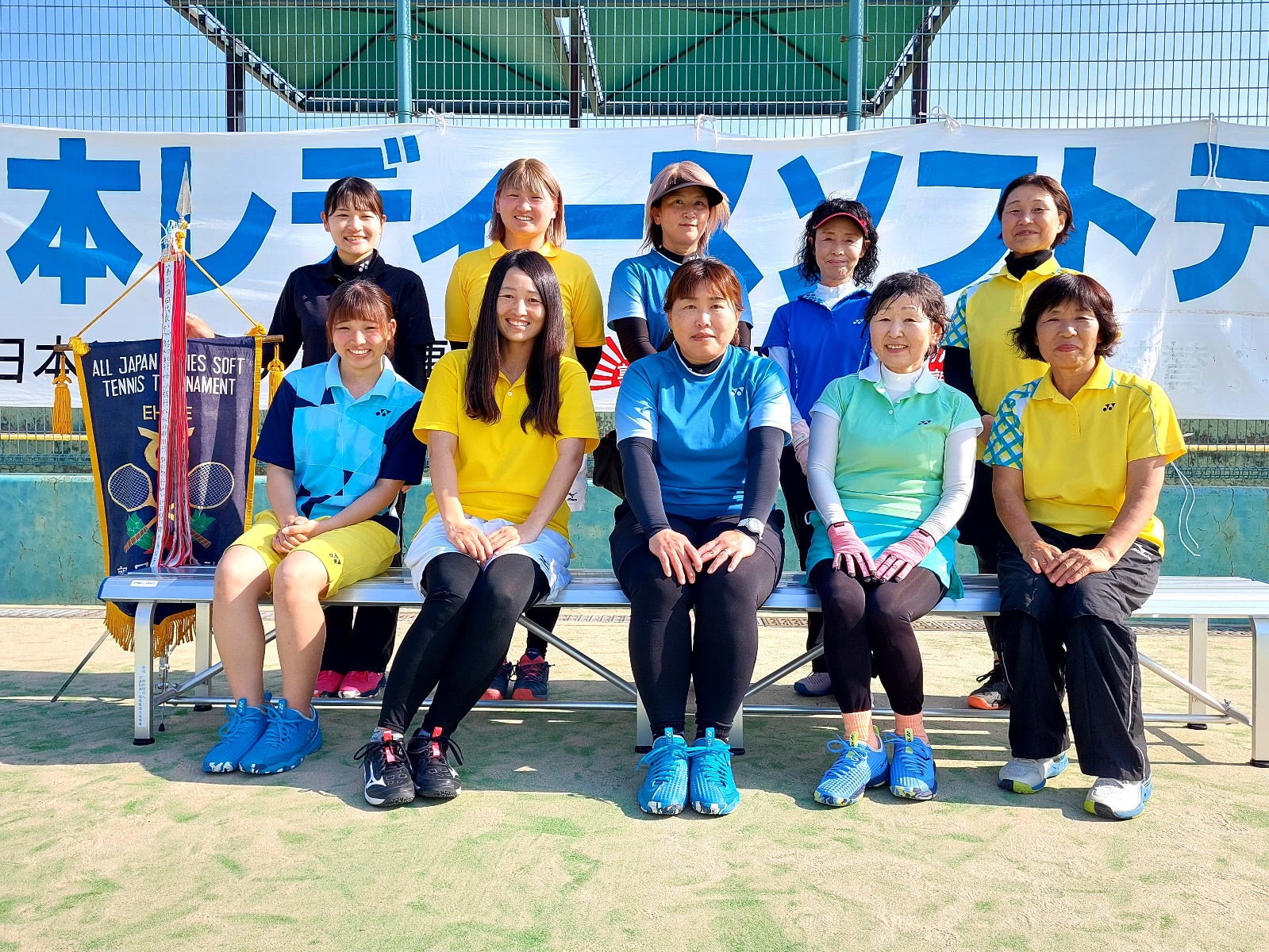 